Çanakkale Onsekiz Mart Üniversitesi Çanakkale Sağlık Hizmetleri Meslek Yüksekokulu Kalite Güvence KomisyonuTOPLANTI TUTANAĞIToplantı Tarihi – Saati: 20.09.2023 – 14:00Toplantı gündemi:SWOT analizlerinin güncellenmesi: Programlarımızın ve meslek yüksekokulumuzun iyileştirmeye açık yönlerinin belirlenmesi ve iyileştirme faaliyetlerinin sistemli şekilde gerçekleştirilebilmesi için, program özelinde güçlü/zayıf yönler ile fırsatların ve tehditlerin ortaya konulması; bu kapsamda Bölümlerde iç ve dış paydaş toplantıları düzenlenmesi; programların mevcut durum değerlendirmesinin gerçekleştirilerek SWOT analizinin güncellenmesi ve belirlenen iyileştirmeye açık yönlere ilişkin öneriler ile birlikte 02.10.2023 tarihine kadar MYO Müdürlüğüne bildirilmesi hakkındaki 31.08.2023 tarihli ve 2300204895 sayılı yazıya Bölümlerden süresi içinde cevap yazılması, Program SWOT analizlerinin güncellenmesi sonrasında, MYO SWOT analizinin güncellenerek 09.10.2023 tarihine kadar Rektörlük Kalite Güvence Komisyonuna gönderilmesi, 2022 ÖDR’leri UMİS’te görünmeyen programlar: İlk ve Acil Yardım Programı (Dr. Öğr. Üyesi Emine SEVİNÇ POSTACI) ve Tıbbi Görüntüleme Teknikleri Programı (Doç. Dr. Suat ÇAKINA) tarafından sistemin düzenli olarak kontrol edilmesi, sistem açılınca geriye dönük eksiklikler giderilince MYO Müdürlüğüne bildirilmesi,Dış ve iç paydaş toplantısı yapılması: Dönemin başlamasından önce bölümlerde dış paydaş toplantısı yapılması; öğrenciler geldikten sonra da iç paydaş toplantısı yapılması; toplantılarda iyileştirmeye açık yönlerimizin tespit edilip tutanağa eklenmesi ve sonrasında bu hususlarda iyileştirme faaliyeti yapılarak kanıtlarıyla birlikte MYO Müdürlüğüne yazı ile bildirilmesi,Yeni öğrencilere yönelik oryantasyon eğitimi tarihinin Bölümler tarafından 29.09.2023’e kadar MYO Müdürlüğüne bildirilmesi; oryantasyon eğitimi düzenlerken, psikolojik danışmanlık biriminden destek alınması için planlama yapılacağından tüm bölümlerce aynı tarihte amfide düzenlenmesi; ayrıca YÖK’ün 11.09.2023 tarihli ve E-75850160-199-58969 sayılı yazısına istinaden, oryantasyon eğitimlerinde bağımlılıkla mücadele ile ilgili konuların ve çalışmaların eklenmesi; bu konuda 18.05.2021 tarihli Yükseköğretim Yürütme Kurulu toplantısında uygun görülen YÖK Bağımlılıkla Mücadele Eylem Planında yer alan hususların dikkate alınması; öğrenci oryantasyon eğitiminin Tıbbi Hizmetler ve Teknikler Bölüm Temsilcisi koordinasyonunda düzenlenmesi;Personele yönelik oryantasyon ve hizmet içi eğitim düzenlenmesi.Çanakkale Onsekiz Mart Üniversitesi Çanakkale Sağlık Hizmetleri Meslek Yüksekokulu Kalite Güvence KomisyonuTOPLANTI TUTANAĞIToplantı Tarihi – Saati: 20.09.2023 – 14:00KATILIM LİSTESİToplantı AdıKalite Güvence Komisyonu ToplantısıToplantı Tarihi20.09.2023Toplantı KatılımcılarıDoç. Dr. Ayten DİNÇ, Öğr. Gör. Deniz EMRE, Doç. Dr. Ahmet Ali BERBER, Dr. Öğr. Üyesi Fadime CANBOLAT, Öğr. Gör. Sezen UYANIK, Doç. Dr. Suat ÇAKINA, Doç. Dr. Hayal ÇOBANOĞLU, Dr. Öğr. Üyesi Nuray YILDIRIM, Dr. Öğr. Üyesi Emine SEVİNÇ POSTACI, Dr. Öğr. Üyesi Nesrin ÇAKICI, Dr. Öğr. Üyesi Mehzat ALTUN, İrfan Mustafa IŞIN, Arzu AŞKIN, Öğr. Gör. Dr. Şamil ÖZTÜRK, Öğr. Gör. İlke KARAKAŞ, Öğr. Gör. Temel ERTUĞRAL, Buse KÖSTEKÇİToplantı GündemiSWOT analizlerinin güncellenmesi;2022 ÖDR’leri UMİS’te görünmeyen programların eksikliği gidermesi;Dış ve iç paydaş toplantılarının yapılması;Yeni öğrencilere yönelik oryantasyon eğitimi verilmesi;Personele yönelik oryantasyon ve hizmet içi eğitim düzenlenmesi.Toplantı Fotoğrafı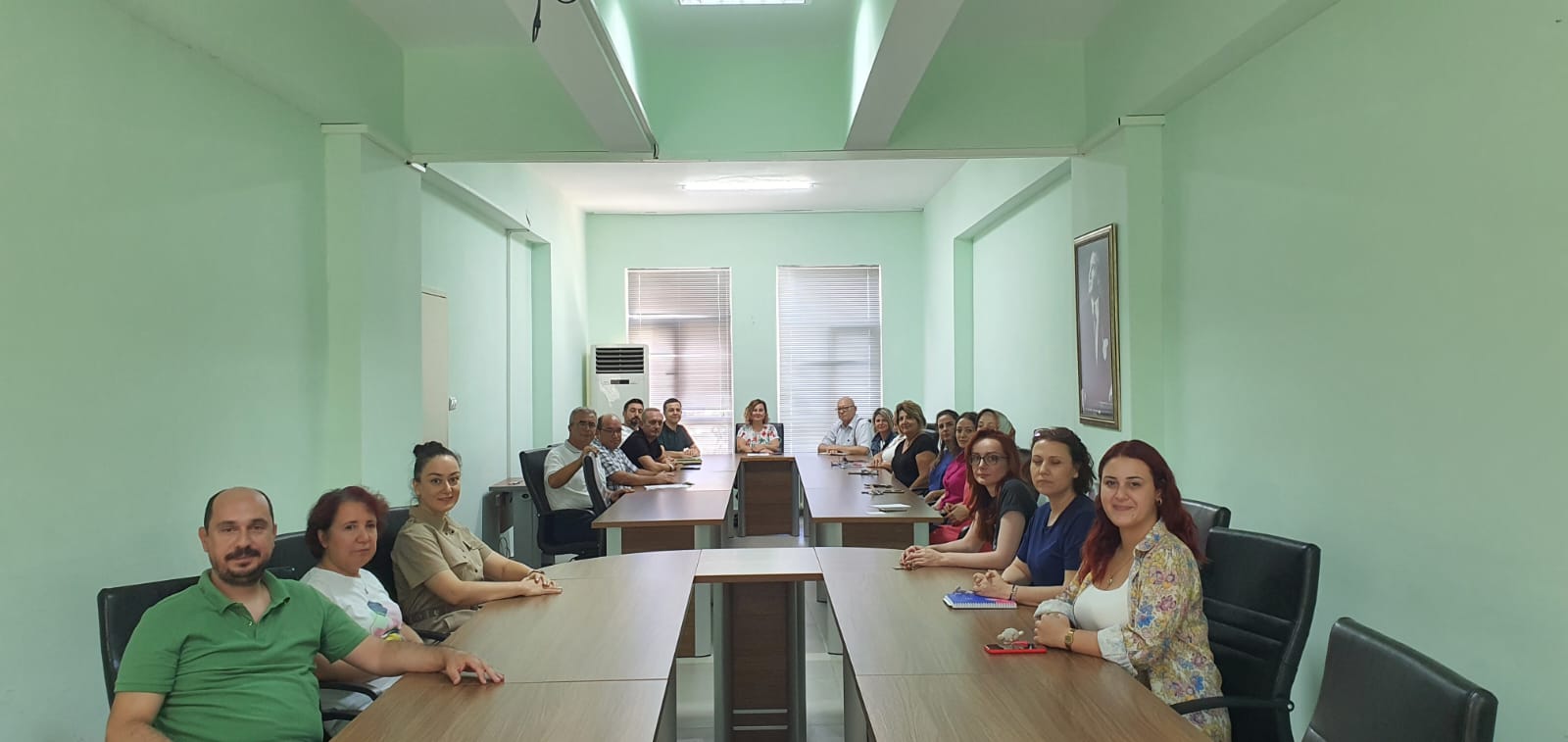 Unvan, Ad, SoyadKomisyondaki GöreviİmzaDoç. Dr. Ayten DİNÇBaşkan (MYO Müdürü)Öğr. Gör. Deniz EMREÜye (MYO Müdür Yardımcısı)Doç. Dr. Ahmet Ali BERBERTıbbi Hizmetler ve Teknikler
Bölüm Temsilcisi (Asıl Üye)Dr. Öğr. Üyesi Fadime CANBOLATEczane Hizmetleri
Bölüm Temsilcisi (Asıl Üye)Öğr. Gör. Sezen UYANIKSağlık Bakım Hizmetleri
Bölüm Temsilcisi (Asıl Üye)Doç. Dr. Suat ÇAKINAÜyeDoç. Dr. Hayal ÇOBANOĞLUÜyeDr. Öğr. Üyesi Nuray YILDIRIMÜyeDr. Öğr. Üyesi Emine SEVİNÇ POSTACIÜyeDr. Öğr. Üyesi Nesrin ÇAKICIÜyeDr. Öğr. Üyesi Mehzat ALTUNÜyeİrfan Mustafa IŞINÜye (MYO Sekreteri)Arzu AŞKINÖğrenci Temsilcisi (Asıl Üye)Yedek Üyeler:Öğr. Gör. Dr. Şamil ÖZTÜRKTıbbi Hizmetler ve Teknikler
Bölüm Temsilcisi (Yedek Üye)Öğr. Gör. İlke KARAKAŞEczane Hizmetleri
Bölüm Temsilcisi (Yedek Üye)Öğr. Gör. Temel ERTUĞRALSağlık Bakım Hizmetleri
Bölüm Temsilcisi (Yedek Üye)Buse KÖSTEKÇİÖğrenci Temsilcisi (Yedek Üye)